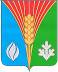 СОВЕТ ДЕПУТАТОВмуниципального образования Костинский сельсоветКурманаевского района Оренбургской области(третьего созыва)РЕШЕНИЕс.Костино17.02.2017г.                                                                                                         № 41Об утверждении порядка утверждения перечня объектов, входящих в состав имущества, находящегося в собственности муниципального образования Костинский сельсовет Курманаевского района Оренбургской области, подлежащих передаче в концессиюВ соответствии с Федеральным законом Российской Федерации от 06.10.2003 № 131-ФЗ «Об общих принципах организации местного самоуправления в Российской Федерации», Федеральным законом Российской Федерации от 21.07.2005 № 115-ФЗ «О концессионных соглашениях», Уставом муниципального образования Костинский сельсовет, Совет депутатов РЕШИЛ:1. Утвердить:1) Порядок утверждения перечня объектов, входящих в состав имущества, находящегося в собственности муниципального образования Костинский сельсовет Курманаевского района Оренбургской области, подлежащих передаче в концессию.2) Контроль за исполнением настоящего решенияоставляю за собой.3)Настоящее решение вступает в силу после его официального опубликования в газете «Вестник Костинского  сельсовета» и подлежит размещению на официальном сайте муниципального образования http:// kostino-mo.ru в сети Интернет.Глава муниципального образования                                                 А.И.СаулинРазослано: в дело, прокуратуруПриложение № 1к решению Совета депутатовмуниципального образованияКостинский сельсоветот 17.02.2017. № 41Порядокутверждения перечня объектов, входящих в состав имущества, находящегося в собственности муниципального образования Костинский сельсовет Курманаевского района Оренбургской области, подлежащих передаче в концессию1. Общие положения1. Настоящий Порядок устанавливает Порядок утверждения перечня объектов, входящих в состав имущества, находящегося в собственности муниципального образования Костинский сельсовет Курманаевского района Оренбургской области, подлежащих передаче в концессию, в соответствии с положениями, установленными Федеральным законом от 21.07.2005 № 115-ФЗ «О концессионных соглашениях».2. Полномочия органов местного самоуправления.2.1.Совет депутатов муниципального образования Костинский сельсовет:– рассматривает и утверждает перечень муниципального имущества, подлежащего передаче в концессию, представленный администрацией муниципального образования Костинский сельсовет в соответствии с настоящим Положением;2.2. Глава администрации муниципального образования:– руководит работой администрации муниципального образования Костинский сельсовет по вопросу передачи объектов, входящих в состав имущества, находящегося в собственности муниципального образования Костинский сельсовет (далее - муниципальное имущество) концессионерам на условиях концессионного соглашения;– представляет в установленном порядке Совету депутатов муниципального образования проект решения об утверждении перечня муниципального имущества, подлежащего передаче в концессию;– принимает решение о заключении концессионного соглашения, в том числе утверждает конкурсную документацию, порядок заключения концессионного соглашения, состав конкурсной комиссии;– осуществляет контроль за процессом передачи муниципального имущества в концессию;– представляет по запросам Совета депутатов муниципального образования Костинский сельсовет информацию о проведенных проверкахсоблюдения концессионерами условий концессионных соглашений в сроки и по форме, установленные соответствующими запросами.3. Порядок разработки и утверждения перечня муниципального имущества3.1. Подготовка перечня муниципального имущества, предполагаемого к передаче в концессию, осуществляется администрацией муниципального образования Костинский сельсовет.3.2. Предложения о передаче в концессию муниципального имущества с обоснованием целесообразности могут исходить от депутатов, администрации муниципального образования Костинский сельсовет, организаций всех форм собственности, физических лиц, зарегистрированных в качестве индивидуальных предпринимателей.3.3. Перечень должен содержать наименование объектов, соответствующих назначению объектов, установленному статьей 4 Федерального закона от 21.07.2005 N 115-ФЗ «О концессионных соглашениях», адрес места нахождения.3.4. Администрация муниципального образования Костинский сельсовет обобщает все поступившие предложения, дает им правовую и экономическую оценку, дополняет своими предложениями с учетом требований Федеральным законом от 21.07.2005 № 115-ФЗ «О концессионных соглашениях».3.5.Совет депутатов муниципального образования Костинский сельсовет рассматривает представленный перечень и утверждает его на очередном заседании Совета депутатов муниципального образования Костинский сельсовет.3.6. Утвержденный Советом депутатов муниципального образования Костинский сельсовет перечень муниципального имущества, а также внесенные в него изменения и дополнения подлежат опубликованию в газете «Вестник Костинского сельсовета» и подлежит размещению на официальном сайте муниципального образования hppt// kostino-mo.ru в сети Интернет.3.7. Перечень муниципального имущества, подлежащего передаче в концессию, может дополняться путем внесения соответствующих изменений в решение об утверждении перечня имущества, находящегося в муниципальной собственности, подлежащего передаче в концессию.